KINDERGARTENSCHOOL SUPPLY LIST 2018-191 each        	Binder, 1 inch1 each        	Duotang2 each        	Exercise Books, Green cover – one (1) ½ interlined & one (1) ½ plain2 each	White Erasers1 pkg		Washable Markers 5 each	Pencils1 pkg		Wax Crayons (24 each)1 each	Ruler3 each	Glue Sticks, Purple color1 each	Pencil case/box1 each	Scissors1 each	Headphones 1 pair	 	Indoor running shoes (appropriate for gym use)***Please have all supplies clearly labelled.***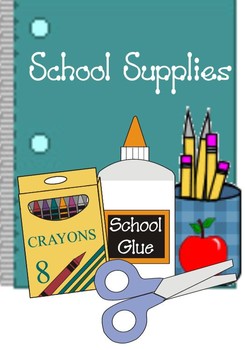 